Equal opportunities monitoring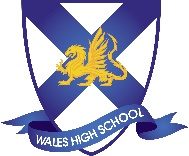 	Job title:							Job reference number: N/A	We have a legal duty to promote race equality.  This applies to everything we do both as an employer and provider of services.  As part of our legal duty, we must monitor our recruitment.	Using the list below, please indicate in the box which ethnic group best describes you.	Please note: The shortlisting and interview panel will not see this information because it is used for monitoring purposes only.	What is your ethnic group?	 How would you describe yourself?Office use only: Applicant reference number 	Appointed  	Shortlisted      UnsuccessfulDo you consider yourself to be disabled?Yes / NoWhat is your gender?Male / FemaleIf ‘Yes’, please tell us if you have any specialneeds either to carry out the duties ofthe job or if we shortlist you for an interview.What is your age group?16 to19     20 to 24    25 to 29     30 to 34    35 to 3940 to 44    45 to 49    50 to  54    55 to 59    60 to 6465+What is your age group?16 to19     20 to 24    25 to 29     30 to 34    35 to 3940 to 44    45 to 49    50 to  54    55 to 59    60 to 6465+White BritishWhite and Black CaribbeanWhite IrishWhite and Black AfricanWhite and AsianAny other White background (please write in)Any other White background (please write in)Any other mixed background (please write in)Any other mixed background (please write in)IndianPakistaniAfricanBangladeshiAny other Black background (please write in)Any other Black background (please write in)KashmiriAny other Asian background (please write in)Any other Asian background (please write in)ChineseYemeniAny other ethnic background (please write in)Any other ethnic background (please write in)Where did you find out about this job?(For example, give the name of the newspaper, journal, magazine or website.)Where did you find out about this job?(For example, give the name of the newspaper, journal, magazine or website.)Where did you find out about this job?(For example, give the name of the newspaper, journal, magazine or website.)Where did you find out about this job?(For example, give the name of the newspaper, journal, magazine or website.)Where did you find out about this job?(For example, give the name of the newspaper, journal, magazine or website.)